Minutes of the Institutional Research Committee MeetingDate and Time:	April 30, 2018				Meeting began: 3:30pm			Meeting adjourned: 4:45pmLocation:                    OAA conference room Presiding:	Ernest Ialongo (until a chair was elected)Present:  	Diana Macri, Rowland Ramdass, Jason Buchanan, Justin Arzola, Destini Mitchell-Murray, Soheli Chowdhury, Asrat AmnieAbsent:          Lizette Colon, Ancy Skaria, Piotr Kocik Guests:         Tram NguyenMinutes Prepared By: Rowland Ramdass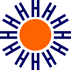 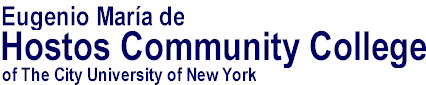 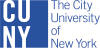 TOPICDISCUSSIONDECISION / ACTIONCall to OrderErnest Ialongo presided and charged committee with function, reviewed protocols/procedures of meetings and need to elect chair and secretary.Voted Chair: Diana MacriSecretary: Rowland RamdassTOPICDISCUSSIONDECISION / ACTIONMeetingsProf. Ialongo discussed committee operations following Robert’s RulesMembers clarified quorum and frequency of meetingTOPICDISCUSSIONDECISION / ACTIONFunction of IRC Discussion regarding function of IRC. Members expressed concern regarding specific issues committee can be involved with.Meeting to be scheduled in Fall 18 to work on goals.Prof Macri will reach out to former IRC chair for projects that were being reviewed.TOPICDISCUSSIONDECISION / ACTIONTOPICDISCUSSIONDECISION / ACTIONTOPICDISCUSSIONDECISION / ACTION